Часть ответвления с роликовым кольцевым уплотнением 45° ABZ 150-80Комплект поставки: 1 штукАссортимент: К
Номер артикула: 0055.0394Изготовитель: MAICO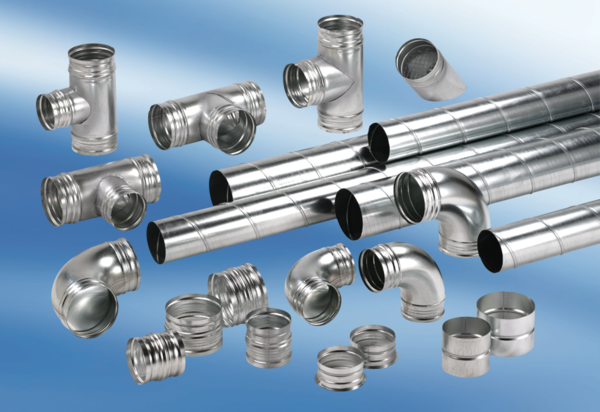 